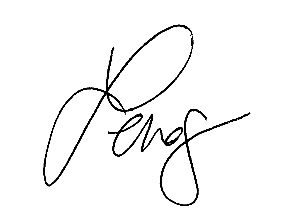 Date of Hearing: 04/19/2022                 _______________________________________________, ChairDate of Hearing: 04/19/2022                 _______________________________________________, ChairDate of Hearing: 04/19/2022                 _______________________________________________, ChairDate of Hearing: 04/19/2022                 _______________________________________________, ChairBILL NO. SB 959SB 1104SB 1121SB 1161ACTION VOTED ON Do pass and re-refer to the Committee on AppropriationsDo pass and re-refer to the Committee on AppropriationsDo pass and re-refer to the Committee on AppropriationsDo pass and re-refer to the Committee on JudiciaryACTION VOTED ON Do pass and re-refer to the Committee on AppropriationsDo pass and re-refer to the Committee on AppropriationsDo pass and re-refer to the Committee on AppropriationsDo pass and re-refer to the Committee on JudiciaryACTION VOTED ON Do pass and re-refer to the Committee on AppropriationsDo pass and re-refer to the Committee on AppropriationsDo pass and re-refer to the Committee on AppropriationsDo pass and re-refer to the Committee on JudiciaryACTION VOTED ON Do pass and re-refer to the Committee on AppropriationsDo pass and re-refer to the Committee on AppropriationsDo pass and re-refer to the Committee on AppropriationsDo pass and re-refer to the Committee on JudiciaryACTION VOTED ON Do pass and re-refer to the Committee on AppropriationsDo pass and re-refer to the Committee on AppropriationsDo pass and re-refer to the Committee on AppropriationsDo pass and re-refer to the Committee on JudiciaryACTION VOTED ON Do pass and re-refer to the Committee on AppropriationsDo pass and re-refer to the Committee on AppropriationsDo pass and re-refer to the Committee on AppropriationsDo pass and re-refer to the Committee on JudiciaryACTION VOTED ON Do pass and re-refer to the Committee on AppropriationsDo pass and re-refer to the Committee on AppropriationsDo pass and re-refer to the Committee on AppropriationsDo pass and re-refer to the Committee on JudiciaryACTION VOTED ON Do pass and re-refer to the Committee on AppropriationsDo pass and re-refer to the Committee on AppropriationsDo pass and re-refer to the Committee on AppropriationsDo pass and re-refer to the Committee on Judiciary  Aye  :  No   Aye  :  No   Aye  :  No   Aye  :  No Gonzalez, Chair X   :   X   :   X   :   X   :   Bates, V. Chair X   :   X   :   X   :   AllenX   :   X   :   X   :   X   :   ArchuletaX   :   X   :   X   :   X   :   BeckerX   :   X   :   X   :   X   :   CorteseX   :   X   :   X   :   X   :   Dahle     :   X X   :   DoddX   :   X   :   X   :   LimónX   :   X   :   X   :   X   :   McGuireX   :   X   :   X   :   X   :   MelendezMinX   :   X   :   X   :   X   :   NewmanX   :   X   :   X   :   X   :   RubioX   :   X   :   X   :   X   :   SkinnerX   :   X   :   X   :   X   :   WieckowskiX   :   X   :   X   :   X   :   WilkAyes  : 12Ayes  : 14Ayes  : 14Ayes  : 15Noes  : 1Noes  : 0Noes  : 0Noes  : 0BILL NO. SB 1175SB 1193SB 1233SB 1251ACTION VOTED ON Do pass and re-refer to the Committee on Appropriations with the recommendation: To consent calendarDo pass and re-refer to the Committee on Appropriations with the recommendation: To consent calendarDo pass as amended and re-refer to the Committee on AppropriationsDo pass and re-refer to the Committee on AppropriationsACTION VOTED ON Do pass and re-refer to the Committee on Appropriations with the recommendation: To consent calendarDo pass and re-refer to the Committee on Appropriations with the recommendation: To consent calendarDo pass as amended and re-refer to the Committee on AppropriationsDo pass and re-refer to the Committee on AppropriationsACTION VOTED ON Do pass and re-refer to the Committee on Appropriations with the recommendation: To consent calendarDo pass and re-refer to the Committee on Appropriations with the recommendation: To consent calendarDo pass as amended and re-refer to the Committee on AppropriationsDo pass and re-refer to the Committee on AppropriationsACTION VOTED ON Do pass and re-refer to the Committee on Appropriations with the recommendation: To consent calendarDo pass and re-refer to the Committee on Appropriations with the recommendation: To consent calendarDo pass as amended and re-refer to the Committee on AppropriationsDo pass and re-refer to the Committee on AppropriationsACTION VOTED ON Do pass and re-refer to the Committee on Appropriations with the recommendation: To consent calendarDo pass and re-refer to the Committee on Appropriations with the recommendation: To consent calendarDo pass as amended and re-refer to the Committee on AppropriationsDo pass and re-refer to the Committee on AppropriationsACTION VOTED ON Do pass and re-refer to the Committee on Appropriations with the recommendation: To consent calendarDo pass and re-refer to the Committee on Appropriations with the recommendation: To consent calendarDo pass as amended and re-refer to the Committee on AppropriationsDo pass and re-refer to the Committee on AppropriationsACTION VOTED ON Do pass and re-refer to the Committee on Appropriations with the recommendation: To consent calendarDo pass and re-refer to the Committee on Appropriations with the recommendation: To consent calendarDo pass as amended and re-refer to the Committee on AppropriationsDo pass and re-refer to the Committee on AppropriationsACTION VOTED ON Do pass and re-refer to the Committee on Appropriations with the recommendation: To consent calendarDo pass and re-refer to the Committee on Appropriations with the recommendation: To consent calendarDo pass as amended and re-refer to the Committee on AppropriationsDo pass and re-refer to the Committee on Appropriations  Aye  :  No   Aye  :  No   Aye  :  No   Aye  :  No Gonzalez, Chair X   :   X   :   X   :   X   :   Bates, V. Chair X   :   X   :        :   X AllenX   :   X   :   X   :   X   :   ArchuletaX   :   X   :   X   :   X   :   BeckerX   :   X   :   X   :   X   :   CorteseX   :   X   :   X   :   X   :   DahleX   :   X   :        :   X DoddX   :   X   :   X   :   X   :   LimónX   :   X   :   X   :   X   :   McGuireX   :   X   :   X   :   X   :   MelendezX   :   X   :        :   X      :   X MinX   :   X   :   X   :   X   :   NewmanX   :   X   :   X   :   X   :   RubioX   :   X   :   X   :   X   :   SkinnerX   :   X   :   X   :   X   :   WieckowskiX   :   X   :   X   :   X   :   WilkAyes  : 16Ayes  : 16Ayes  : 13Ayes  : 13Noes  : 0Noes  : 0Noes  : 1Noes  : 3BILL NO. SB 1309SB 1398SB 1488SCR 68ACTION VOTED ON Do pass as amended and re-refer to the Committee on AppropriationsDo pass and re-refer to the Committee on Judiciary with the recommendation: To consent calendarDo pass and re-refer to the Committee on JudiciaryBe adopted and re-refer to the Committee on Appropriations with the recommendation: To consent calendarACTION VOTED ON Do pass as amended and re-refer to the Committee on AppropriationsDo pass and re-refer to the Committee on Judiciary with the recommendation: To consent calendarDo pass and re-refer to the Committee on JudiciaryBe adopted and re-refer to the Committee on Appropriations with the recommendation: To consent calendarACTION VOTED ON Do pass as amended and re-refer to the Committee on AppropriationsDo pass and re-refer to the Committee on Judiciary with the recommendation: To consent calendarDo pass and re-refer to the Committee on JudiciaryBe adopted and re-refer to the Committee on Appropriations with the recommendation: To consent calendarACTION VOTED ON Do pass as amended and re-refer to the Committee on AppropriationsDo pass and re-refer to the Committee on Judiciary with the recommendation: To consent calendarDo pass and re-refer to the Committee on JudiciaryBe adopted and re-refer to the Committee on Appropriations with the recommendation: To consent calendarACTION VOTED ON Do pass as amended and re-refer to the Committee on AppropriationsDo pass and re-refer to the Committee on Judiciary with the recommendation: To consent calendarDo pass and re-refer to the Committee on JudiciaryBe adopted and re-refer to the Committee on Appropriations with the recommendation: To consent calendarACTION VOTED ON Do pass as amended and re-refer to the Committee on AppropriationsDo pass and re-refer to the Committee on Judiciary with the recommendation: To consent calendarDo pass and re-refer to the Committee on JudiciaryBe adopted and re-refer to the Committee on Appropriations with the recommendation: To consent calendarACTION VOTED ON Do pass as amended and re-refer to the Committee on AppropriationsDo pass and re-refer to the Committee on Judiciary with the recommendation: To consent calendarDo pass and re-refer to the Committee on JudiciaryBe adopted and re-refer to the Committee on Appropriations with the recommendation: To consent calendarACTION VOTED ON Do pass as amended and re-refer to the Committee on AppropriationsDo pass and re-refer to the Committee on Judiciary with the recommendation: To consent calendarDo pass and re-refer to the Committee on JudiciaryBe adopted and re-refer to the Committee on Appropriations with the recommendation: To consent calendar  Aye  :  No   Aye  :  No   Aye  :  No   Aye  :  No Gonzalez, Chair X   :   X   :   X   :   X   :   Bates, V. Chair      :   X X   :   X   :   X   :   AllenX   :   X   :   X   :   X   :   ArchuletaX   :   X   :   X   :   X   :   BeckerX   :   X   :   X   :   X   :   CorteseX   :   X   :   X   :   X   :   Dahle     :   X X   :   X   :   X   :   DoddX   :   X   :   X   :   X   :   LimónX   :   X   :   X   :   X   :   McGuireX   :   X   :   X   :   X   :   Melendez     :   X X   :   X   :   MinX   :   X   :   X   :   X   :   NewmanX   :   X   :   X   :   X   :   RubioX   :   X   :   X   :   SkinnerX   :   X   :   X   :   WieckowskiX   :   X   :   X   :   X   :   WilkAyes  : 12Ayes  : 16Ayes  : 15Ayes  : 15Noes  : 3Noes  : 0Noes  : 0Noes  : 0BILL NO. SCR 75SCR 78ACTION VOTED ON Be adopted and re-refer to the Committee on Appropriations with the recommendation: To consent calendarBe adopted and re-refer to the Committee on Appropriations with the recommendation: To consent calendarACTION VOTED ON Be adopted and re-refer to the Committee on Appropriations with the recommendation: To consent calendarBe adopted and re-refer to the Committee on Appropriations with the recommendation: To consent calendarACTION VOTED ON Be adopted and re-refer to the Committee on Appropriations with the recommendation: To consent calendarBe adopted and re-refer to the Committee on Appropriations with the recommendation: To consent calendarACTION VOTED ON Be adopted and re-refer to the Committee on Appropriations with the recommendation: To consent calendarBe adopted and re-refer to the Committee on Appropriations with the recommendation: To consent calendarACTION VOTED ON Be adopted and re-refer to the Committee on Appropriations with the recommendation: To consent calendarBe adopted and re-refer to the Committee on Appropriations with the recommendation: To consent calendarACTION VOTED ON Be adopted and re-refer to the Committee on Appropriations with the recommendation: To consent calendarBe adopted and re-refer to the Committee on Appropriations with the recommendation: To consent calendarACTION VOTED ON Be adopted and re-refer to the Committee on Appropriations with the recommendation: To consent calendarBe adopted and re-refer to the Committee on Appropriations with the recommendation: To consent calendarACTION VOTED ON Be adopted and re-refer to the Committee on Appropriations with the recommendation: To consent calendarBe adopted and re-refer to the Committee on Appropriations with the recommendation: To consent calendar  Aye  :  No   Aye  :  No   Aye  :  No   Aye  :  No Gonzalez, Chair X   :   X   :   Bates, V. Chair X   :   X   :   AllenX   :   X   :   ArchuletaX   :   X   :   BeckerX   :   X   :   CorteseX   :   X   :   DahleX   :   X   :   DoddX   :   X   :   LimónX   :   X   :   McGuireX   :   X   :   MelendezX   :   X   :   MinX   :   X   :   NewmanX   :   X   :   RubioX   :   X   :   SkinnerWieckowskiX   :   X   :   WilkAyes  : 15Ayes  : 15Ayes  : 0Ayes  : 0Noes  : 0Noes  : 0Noes  : 0Noes  : 0